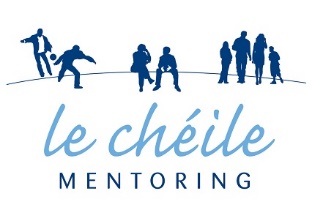 Le Chéile MentoringLe Chéile Mentoring works to make positive changes in the lives of young people who offend and their families, through the provision of Mentoring, Family Support and Restorative Justice Services. We provide tailored and flexible services with young people at the core.  We work in partnership with the Probation Services and other agencies to reduce the level of crime in the community. Our Vision: For every young person at risk - the right supports at the right time, to make the most of their lives.Our Mission: Le Chéile Mentoring is a national, volunteer mentoring and family support service, which works with young people and their families, where the young person is involved in or at risk of offending. For more information on Le Chéile, visit www.lecheile.ieThe Role of the Mentor CoordinatorThe Mentor Coordinator’s role is to coordinate a mentoring service in their region for young people and parents/carers, who have been referred by the Probation Service. The Mentor Coordinator recruits suitable volunteer mentors and matches them with young people and sometimes parents/carers. The coordinator provides ongoing support to the mentor/mentee relationship through training, resources, and supervision. Reporting to:  Southern Regional Manager.Working relationships: The Mentor Coordinator will work closely with the Southern Regional Manager, Probation Service personnel in the region and other Le Chéile staff.Principal duties and responsibilities1. Recruitment & TrainingRecruiting, selecting, training and maintaining a core team of volunteersat any one timeOrganising information evenings, advertisements and recruitment campaigns to select new volunteers on a needs-led basisProviding Induction training to all volunteersProviding ongoing training to volunteers following a training needs assessmentRecruiting and Training adequate numbers of Parent Mentors in the regionResponding promptly and professionally to enquiries about volunteering 2. Volunteer Support & SupervisionProviding fortnightly telephone calls to volunteersProviding 2 individual supervision/appraisal sessions to each volunteer per annumProviding regular group supervisions to Mentors annuallyProviding appropriate challenge and support to volunteers through supervisionEnsuring that volunteers are clear about Le Cheile policies and procedures and are following them.Organising formal and informal volunteer recognition events throughout the year.3. Policy & Quality StandardsEnsuring all Policy and procedure guidelines are being followed. Maintaining and updating all case files and paperwork Keeping the Case management system database updated on a weekly basis with case notes.Providing statistical reports to Management on a monthly basisEnsuring that all paperwork is received on a weekly/monthly basis from volunteers.Ensuring that expenses forms are submitted to the Accounts Dept on a regular basis.Having the ability to disengage volunteers if necessary. Contributing to the ongoing review of Le Chéile policy and procedures. 4. Networking & Securing ReferralsPro-actively ensuring that adequate numbers of referrals are received from YPP.Matching, managing and overseeing all volunteer and young person relationships.Organising and attending case review meetings in line with Le Chéile policy.Liaising regularly with YPP officers and attending team and local management meetings.Attending monthly Probation Team Meetings.Ensuring all referrals received by Probation have been responded to within 3 days.Ensuring all referrals are suitably matched.Developing a positive working relationship with the Senior Probation Officer and probation officers.Positively promoting Le Cheile and all its service to the Probation Service, IYJS agencies, judges, and any other interested and relevant parties. Working closely with Le Chéile staff locally and nationally and attending all Le Chéile training, supervision, and other organised events.5. Case and KPIs Management and Programme DeliveryEnsuring that KPI’s are met in relation to your regionUpdating records of all cases on a monthly based, for internal and external statistical purposes.Promoting, supporting and delivering Parent and Family support programmes in the region including Strengthening Families, Parents Plus and Non Violence Resistance  Programmes.Ensuring that Le Cheile’s Child protection policy is adhered to at all times in your region.Reporting Child protection concerns as a mandated person under Children FirstPromoting, supporting and assisting with Restorative Justice programmes in the regionLiaising with management and evaluators to ensure successful completion of evaluations Facilitating and delivering programmes as necessary on a needs led basis in the regionPro-actively investigating regional needs and assisting in developing KPI’sAny other duties as requested by the project to ensure full service uptake and delivery6. BudgetingAccurate records to be kept in relation to budget spend and are within budget limitsPetty cash accounts to be accurately maintained and submitted to account departmentOther duties may be determined by Le Cheile management from time to time7. Requirements of all Le Chéile staffCommitment to the vision, mission, values and policies of Le Chéile.Participate in regular supervision with your manager and  report any matter of concern in a timely manner.Identify your training needs with your line manager and participate in relevant training opportunitiesTo be flexible in regard to working hours to meet the needs of the work, including some evenings and weekends. Working during unsocial hours is required. Flexibility will be required.Other Duties appropriate to the role as may be required from time to timeNote: This Job Description will be reviewed and updated in line with the needs of the work and Le Chéile.Person Specification Qualifications & Experience:Essential RequirementsRecognised qualification in one of the following Youth and Community Work, Social Work, Psychology, Social Science or other related area.3 years full time paid experience of working with young people/ familiesProject Management ExperienceCase Management ExperienceRecord keeping and report writing experienceExperience of recruiting and training volunteersExperience of supporting and supervising volunteers or staff.Clean Driving License and own car.Candidates will be subject to Garda vetting and must be of good character.  Desirable RequirementsUnderstanding of and experience in delivering and facilitating training/programmes related to Mentoring, Parenting and Family SupportExperience in and understanding of the youth justice system, the Probation Service and or youth workBudget Management ExperienceGood level of computer literacy Skills:Communication and interpersonal skills (written, verbal and listening)Facilitation and Programme delivery skillsGroup management and Supervision SkillsOrganisational, planning and administrative skillsAnalytical, decision making and problem solving skillsEffective presentation skills Effective negotiation and mediation skillsComputer skills including the ability to use word-processing programsAbility to work as part of a team within Le Cheile as well as working with other agencies and to develop professional relationships and networks .Attributes Strong interest in young people and diversion from crimePositive, pro-active, solution focused, flexible, energetic, Innovative, RespectfulAdhere to the goals and ethos of Le Chéile and Young Person’s Probation Possess cultural awareness and sensitivityMust maintain strict confidentiality in performance of duties Terms of EmploymentSalary Range:  	€41,000 to a maximum of €54,000 per annum (33,250- 43,800- maternity cover period)                                                    (Commensurate with experience)Annual Leave: 		25 days per annum (pro rata).Location:			The Office is located in Limerick City  Term of Contract: 	Maternity Leave period starting in July 2023Probation:	A probation period of 6 months.Hours:	30 Hours per week (over 4 days) Co-ordinators will be required to work a number of evenings each month and some weekends. Flexibility will be required. Le Cheile has a blended working policy in place and specifics can be agreed with your line manager. Responsible to:		Southern Regional Manager